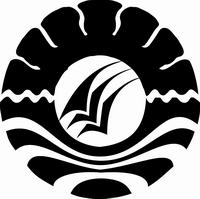 PENINGKATAN KEMAMPUAN MEMBACA PERMULAAN MELALUIMEDIA  DADU HURUF PADA MURID TUNAGRAHITA RINGAN KELAS DASAR  II DI SLB NEGERI SOMBA OPU KABUPATEN GOWASKRIPSIDiajukan Untuk Memenuhi Sebagian Persyaratan Guna Memperoleh Gelar Sarjana Pendidikan (S.Pd.) Pada Program Pendidikan Luar Biasa Strata Satu Fakultas Ilmu Pendidikan Universitas Negeri MakassarOleh:TASBIHNIM. 084504027JURUSAN PENDIDIKAN LUAR BIASAFAKULTAS ILMU PENDIDIKANUNIVERSITAS NEGERI MAKASSAR2015KEMENTRIAN PENDIDIKAN DAN KEBUDAYAAN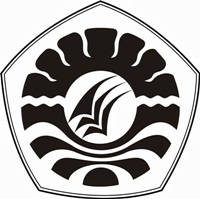      UNIVERSITAS NEGERI MAKASSAR     FAKULTAS ILMU PENDIDIKAN     JURUSAN PENDIDIKAN LUAR BIASAAlamat: Kampus UNM Tidung Jl. Tamalate I Makassar Telp. (0411) 884457, Fax. 883076 Laman: www.unm.ac.id PERSETUJUAN PEMBIMBINGSkripsi dengan judul ”Peningkatan Kemampuan Membaca Permulaan Melalui Media Dadu Huruf Pada Murid Tunagrahita Ringan Kelas Dasar II Di SLB Negeri Somba Opu Kab Gowa ”.Atas nama : 	Nama		: Tasbih	NIM		: 084504027	Jurusan	: Pendidikan Luar Biasa	Fakultas	: Ilmu PendidikanSetelah diperiksa, diteliti dan dipertahankan di depan dewan penguji skripsi pada hari Jum’at, 14 Agustus 2015, dinyatakan LULUS.  Makassar,     September 2015Pembimbing I, 	Pembimbing II,Dra. Tatiana Meidina, M.Si.	Drs. H. Syamsuddin, M.Si.NIP. 19630523 198903 2 003	NIP. 19621231 198306 1 003Disahkan :Ketua Jurusan PLB FIP UNM,Dr. Bastiana, M. Si.NIP. 19670909 199303 2 002PERNYATAAN KEASLIAN SKRIPSIYang bertanda tangan di bawah ini, menerangkan bahwa:Nama	: 	TasbihNIM	: 	084 504 027Fakultas	: 	Ilmu PendidikanJurusan	: 	Pendidikan Luar BiasaJudul Skripsi	:	Peningkatan Kemampuan Membaca Permulaan Melalui Media Dadu Huruf Pada Murid Tunagrahita Ringan Kelas Dasar II Di SLB Negeri Somba Opu Kab Gowa.Menyatakan dengan sebenarnya bahwa skripsi yang saya tulis ini benar merupakan hasil karya saya sendiri dan bukan merupakan pengambilalihan tulisan atau pikiran yang saya akui sebagai hasil tulisan atau pikiran sendiri.Apabila di kemudian hari terbukti bahwa skripsi ini hasil jiplakan, maka saya bersedia menerima sanksi atas perbuatan tersebut sesuai ketentuan yang berlaku.   Makassar,    Agustus 2015Yang membuat pernyataan,Tasbih/084504027MOTTO DAN PERUNTUKKANPantang Mundur Sebelum Mencapai cita-citaTiada Kata Terlambat dalam Menuntut Ilmu	(Tasbih)Ku peruntukkan karyaku ini untuk kedua orang tuaku yang telah memberikan dorongan semangat kepadaku dan tak henti-hentinya mendoakan keberhasilanku dan kepada teman-teman ku yang tak henti-hentinya memberi motivasi sehingga bisa menyelesaikan skripsi iniABSTRAKTASBIH, 2015. Kemampuan Membaca Permulaan Melalui Media Dadu Huruf Pada Murid Tunagrahita Ringan Kelas Dasar II Di SLB Negeri Somba Opu Kab Gowa. Skripsi. Dibimbing oleh Dra. Tatiana Meidina, M. Si. dan Drs.H Syamsuddin, M. Si. Jurusan Pendidikan Luar Biasa, Fakultas Ilmu Pendidikan, Universitas Negeri Makassar.Permasalahan pokok dalam penulisan skripsi ini adalah kemampuan membaca permulaan murid  tunagrahita ringan kelas dasar II di SLB Negeri Somba Opu Kab Gowa  yang masih rendah. Adapun rumusan masalah dalam penelitian ini adalah ” Bagaimanakah peningkatan kemampuan membaca permulaan melalui media dadu huruf  pada murid tunagrahita ringan kelas dasar  II di SLB Negeri Somba Opu Kabupaten Gowa ?” Tujuan  penelitian ini adalah ”Untuk mengetahui peningkatan membaca permulaan melalui media dadu huruf pada murid tunagrahita ringan kelas dasar  II d SLB Negeri Somba Opu Kabupaten Gowa”. Penelitian ini menggunakan pendekatan kuantitatif dengan jenis penelitian deskriptif yang bersifat menggambarkan mengenai kemampuan membaca murid yang analisisnya menggunakan analisis statistik. Subjek penelitian ini adalah murid tunagrahita ringan kelas II di SLB Negeri Somba Opu Kab Gowa yang berjumlah 3 orang. Teknik pengumpulan data dalam penelitian ini adalah tes perbuatan yakni membaca suku kata dan kata. Data yang diperoleh diolah secara deskriptif kuantitatif untuk memberikan gambaran kemampuan mambaca murid tersebut. Dengan demikian hasil penelitian ini dapat disimpulkan bahwa ”1) Kemampuan membaca murid tunagrahita ringan kelas dasar II di SLB Negeri Somba Opu Kab Gowa sebelum menggunakan media dadu huruf menunjukkan kategori kurang, 2) Kemampuan membaca murid tunagrahita ringan kelas dasar II di SLB Negeri Somba Opu Kab Gowa setelah menggunakan media dadu huruf menunjukkan kategori baik dan 3) Ada peningkatan kemampuan membaca pada murid tunagrahita ringan kelas dasar II di SLB Negeri Somba Opu Kab Gowa dari kategori kurang  menjadi baik.PRAKATASegala puji dan syukur penulis ucapkan ke hadirat Allah SWT pencipta alam semesta atas limpahan rahmat, karunia dan kekuatan yang dianugrahkan kepada penulis. Setiap nikmat waktu, pikiran dan tenaga yang tiada terukur yang diberikan sehingga skripsi ini dapat diselesaikan sebagaimana mestinya. Shalawat dan Salam semoga senantiasa tercurah kepada junjungan dan tauladan kita, Muhammad Rasulullah SAW.Sebagai seorang hamba yang berkemampuan terbatas, tidak sedikit kendala yang dialami oleh penulis dalam penyusunan skripsi ini. Berkat pertolongan dari-Nya dan bantuan berbagai pihak secara langsung maupun tidak langsung sehingga kendala tersebut dapat diatasi. Olehnya dalam kesempatan ini, penulis mengucapkan terima kasih yang sebesar-besarnya kepada kedua orang tua penulis H. Zaenal Harifin dan Hj. Hartati. atas segala do’a, cinta, kasih sayang, didikan, kepercayaan dan pengorbanan ayahanda dan ibunda untuk Ananda. Penghormatan dan penghargaan setinggi-tingginya juga kepada Dra. Tatiana Meidina, M. Si. selaku Pembimbing I dan Drs. H. Syamsuddin, M. Si. selaku Pembimbing II, Semoga Allah SWT melimpahkan Rahmat dan Hidayah-Nya sepanjang hidupnya. Ucapan terima kasih juga penulis sampaikan kepada:Prof. Dr. H. Arismunandar, M. Pd. selaku Rektor Universitas Negeri Makassar yang telah memberikan kesempatan kepada penulis untuk menuntut ilmu di Universitas Negeri Makassar.Dr. Abdullah Sinring, M. Pd. selaku Dekan FIP UNM yang telah memberikan kesempatan kepada penulis untuk menempuh pendidikan di Fakultas Ilmu Pendidikan yang dipimpinnya.  Dr. Abdul Saman, M. Si., Kons., Drs. Muslimin, M. Ed.,  Dr. Pattaufi, M. Si., dan Dr. Parwaoto, M. Pd., masing-maing selaku Pembantu Dekan I, II, III dan IV Fakultas Ilmu Pendidikan yang telah memberikan layanan Akademik, Administrasi dan Kemahasiswaan selama penulis menjadi Mahasiswa Fakultas Ilmu Pendidikan.Dr. Bastiana. M. Si. Selaku Ketua Jurusan, Dra. Tatiana Meidina, M. Si. Selaku Sekeretaris Jurusan Drs. Mufa’adi,  M. Si. Selaku Kepala Laboratorium Jurusan PLB FIP UNM. Terima kasih atas bimbingan, arahan dan motivasi selama penulis menjadi Mahasiswa Jurusan Pendidikan Luar Biasa.Dosen Jurusan Pendidikan Luar Biasa, Fakultas Ilmu Pendidikan pada umumnya, yang dengan sabar membimbing penulis selama menyelesaikan studi di Universitas Negeri Makassar.Kanda Awayundu Said, S. Pd. selaku Tenaga Administrasi Jurusan Pendidikan Luar Biasa Fakultas Ilmu Pendidikan Universitas Negeri Makassar yang telah memberikan motivasi dan pelayanan administrasi selama menjadi mahasiswa sampai penyelesaian studi. Dra. Nuraeni, MM. selaku Kepala Sekolah SLB N Somba Opu Kab Gowa yang telah memberikan izin dan menerima penulis untuk melakukan penelitian di sekolah tersebut. Mursalam, S. Pd, MM. selaku Guru Kelas II yang telah bersedia membimbing dan mengarahkan penulis selama penelitian.Keluarga Besar Haidir Ero dan terkhusus Ola Setiawati, atas pengertian, dan dukungan selama penulis berada di bangku perkuliahan hingga menyelesaikan karya ini.               Akhirnya kepada semua pihak yang telah membantu dan tidak sempat disebut   namanya, penulis mengucapkan banyak terima kasih. Semoga segala bantuan, dukungan, dan kerjasamanya dapat menjadi amal ibadah di sisi-Nya. AminWassalamu Alaikum Warahmatullahi Wabarakatuh.Makassar,   Agustus 2015PenulisDAFTAR ISIHALAMAN JUDUL	iPERSETUJUAN PEMBIMBING	iiPERNYATAAN KEASLIAN SKRIPSI	iiiMOTTO DAN PERUNTUKAN	ivABSTRAK 	vPRAKATA 	viDAFTAR ISI	ixDAFTAR GAMBAR	xiDAFTAR TABEL	xiiDAFTAR DIAGRAM BATANG	xiiiDAFTAR LAMPIRAN	xivBAB I PENDAHULUAN	1Latar Belakang 	1Rumusan Masalah	5Tujuan Penelitian	5Manfaat Penelitian	5BAB II KAJIAN PUSTAKA, KERANGKA PIKIR DAN PERTANYAAN PENELITIAN	7Kajian Pustaka	7Kerangka Pikir	41Pertanyaan Penelitian	44BAB III METODE PENELITIAN	45Pendekatan dan Jenis  Penelitian	45Variabel dan Definisi Operasional	45Subyek Penelitian	47Teknik Pengumpulan Data	48Teknik Analisis Data	49BAB IV HASIL PENELITIAN DAN PEMBAHASAN	51Hasil Penelitian	51Pembahasan	64BAB V KESIMPULAN DAN SARAN	68Kesimpulan	68Saran	69DAFTAR PUSTAKA	70LAMPIRAN-LAMPIRANRIWAYAT PENULISDAFTAR GAMBARNo. Gambar	Judul	Halaman 2.1.		Media Dadu Huruf	30 2.2		Skema Kerangka Pikir	43DAFTAR TABELNo. Tabel	Judul	Halaman3.1.	Data Murid Tunagrahita Ringan Kelas Dasar II di SLB Negri Somba Opu Kab gowa	473.2.	Pengkategorian Nilai Hasil Tes	494.1.	Skor Tes Awal Pada Murid Tunagrahita Ringan Kelas Dasar II di SLB Negri Somba Opu Kab gowa sebelum Menggunakan Media Dadu Huruf	52	4.2. 	Data Nilai Tes Awal Pada Murid Tunagrahita Ringan Kelas Dasar II di SLB Negri Somba Opu Kab gowa Menggunakan Media Dadu Huruf	564.3.		Skor Tes Kemampuan Membaca Pada Murid Tunagrahita ringan Kelas Dasar II Di SLB Negri Somba Opu Kab gowa Menggunakan Media Dadu Huruf	584.4.	Data Nilai Tes Hasil Belajar Membaca Pada Murid Tunagrahita Ringan Kelas Dasar II di SLB Negri Somba Opu Kab gowa Setelah Menggunakan Media Dadu Huruf	614.5.	Data Nilai Tes Kemampuan Membaca Permulaan Murid Tunagrahita Ringan Kelas Dasar II di SLB Negri Somba Opu Kab gowa Setelah Menggunakan Media Dadu Huruf	63		DAFTAR DIAGRAM BATANGNo. Gambar 	Judul 	Halaman4.1 	Visualisasi Kemampuan Membaca Pada Murid Tunagrahita ringan Kelas Dasar II di SLB Negri Somba Opu Kab gowa Sebelum Menggunakan Media Dadu Huruf	574.2	Visualisasi Kemampuan Membaca Pada Murid Tunagrahita ringan Kelas Dasar II di SLB Negri Somba Opu Kab gowa setelah menggunakan Media Dadu Huruf	624.3	Visualisasi Perbandingan Kemampuan Membaca Pada Murid Tunagrahita ringan Kelas Dasar II di SLB Negri Somba Opu Kab gowa Sebelum dan Setelah Menggunakan Media Dadu Huruf	64DAFTAR LAMPIRAN Nomor  				Judul  					HalamanKurikulum Bhs.Indonesia Kelas II Semester I	72Kisi-Kisi Instrumen Penelitian	73Instrumen Tes Kemampuan Membaca	74Data Hasil Penelitian	76Visualisasi Hasil Pretest dan Posttest Kemampuan Membaca Murid Tunagrahita ringan Sebelum dan SetelahPenggunaan Media Dadu Huruf	77Rencana Pelaksanaan Pembelajaran (RPP)	 78Format Validasi Instrumen	88Surat Pengajuan Judul	103Surat Permohonan Penunjukan Pembimbing Skripsi	104Surat Penunjukan Pembimbing Skripsi	105Surat Permohonan Izin Melakukan Penelitian	106Surat Izin Penelitian	107Surat Rekomendasi Penelitian	108Surat Keterangan Penelitian	109.	